AufgabenformularStandardillustrierende Aufgaben veranschaulichen beispielhaft Standards für Lehrkräfte, Lernende und Eltern. Aufgabe und Material: Die Kleider der TiereDie Kleider der verschiedenen Tiere können sehr unterschiedlich sein. In der Hautbedeckung gibt es bei den Tieren Gemeinsamkeiten und Unterschiede.Aufgabe:Schaut euch die Tiere und die Bedeckung ihrer Haut an. Legt die Bilder von Tieren mit gleicher Hautbedeckung zusammen!Material: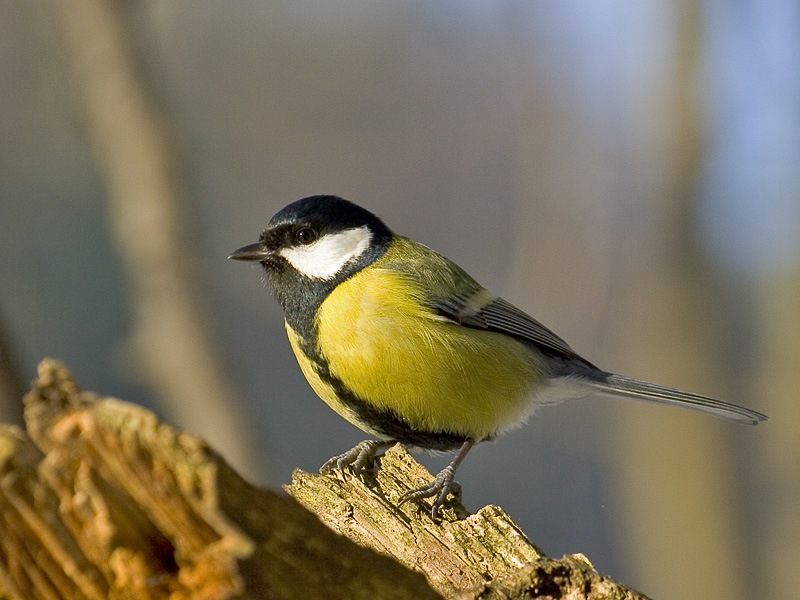 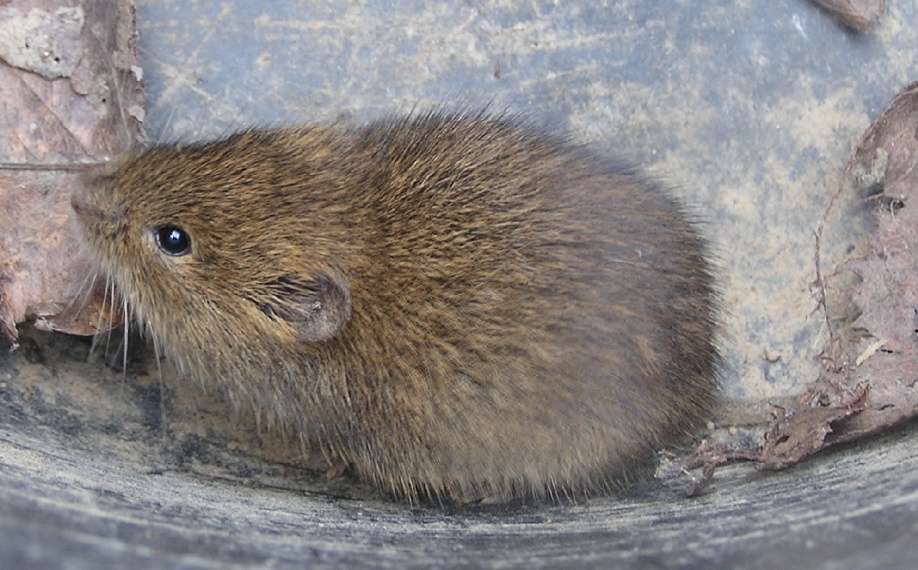 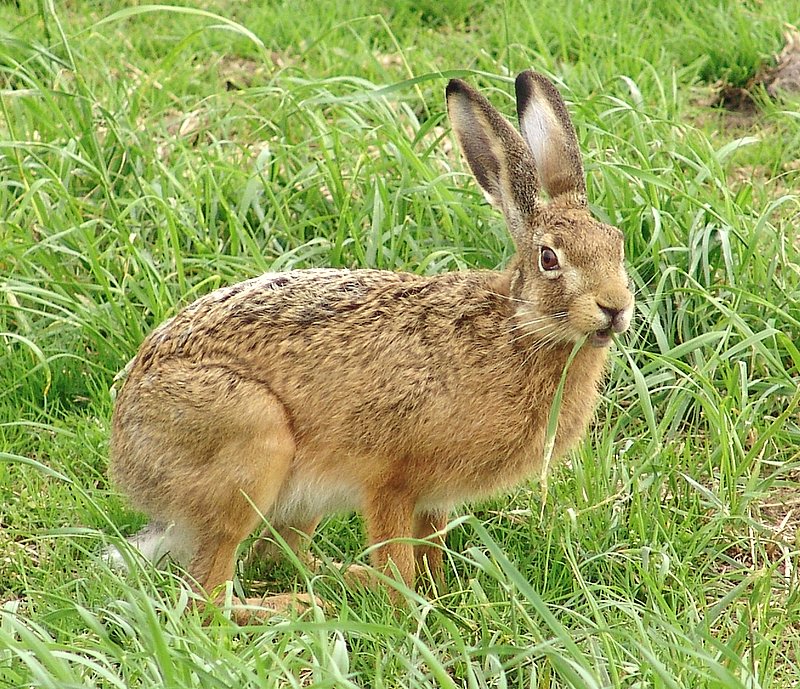 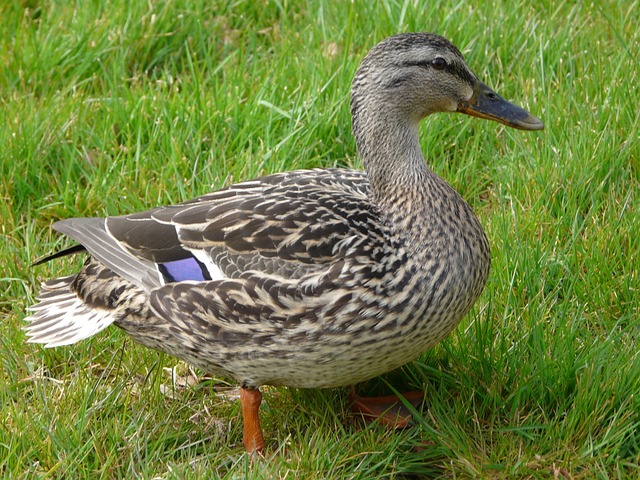  LISUM 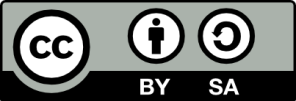 Maus: https://commons.wikimedia.org/wiki/File:Maus_2007.06.19_19.31.58-p6190011x.jpg; CC BY SAMeise: https://commons.wikimedia.org/wiki/File:Parus_major_m.jpg; CC BY SAEnte: https://pixabay.com/de/ente-wasser-wildenten-fl%C3%BCgel-feder-106267/; CC-0Feldhase: https://commons.wikimedia.org/wiki/File:Feldhase_Schiermonnikoog.JPG; Public DomainErwartungshorizont:Schaut euch die Tiere und die Bedeckung ihrer Haut an. Legt die Bilder von Tieren mit gleicher Hautbedeckung zusammen!Maus und Hase werden zusammengelegt (Fell) sowie Meise und Ente (Federn). LISUM Maus: https://commons.wikimedia.org/wiki/File:Maus_2007.06.19_19.31.58-p6190011x.jpg; CC BY SAMeise: https://commons.wikimedia.org/wiki/File:Parus_major_m.jpg; CC BY SAEnte: https://pixabay.com/de/ente-wasser-wildenten-fl%C3%BCgel-feder-106267/; CC-0Feldhase: https://commons.wikimedia.org/wiki/File:Feldhase_Schiermonnikoog.JPG; Public DomainFachSachunterrichtSachunterrichtSachunterrichtName der AufgabeSU_Erkennen_Umgang mit Materialien_A_Vergleichen_Körperbedeckung TiereSU_Erkennen_Umgang mit Materialien_A_Vergleichen_Körperbedeckung TiereSU_Erkennen_Umgang mit Materialien_A_Vergleichen_Körperbedeckung TiereKompetenzbereichErkennenErkennenErkennenKompetenzVergleichen und OrdnenVergleichen und OrdnenVergleichen und OrdnenNiveaustufe(n)AAAStandardDie Schülerinnen und Schüler können Dinge oder Informationen miteinander vergleichenDie Schülerinnen und Schüler können Dinge oder Informationen miteinander vergleichenDie Schülerinnen und Schüler können Dinge oder Informationen miteinander vergleichenggf. Themenfeld3.5 Tier3.5 Tier3.5 Tierggf. Bezug Basiscurriculum (BC) oder übergreifenden Themen (ÜT)ggf. Standard BCAufgabenformatAufgabenformatAufgabenformatAufgabenformatoffen	offen	halboffen	geschlossen	xErprobung im Unterricht:Erprobung im Unterricht:Erprobung im Unterricht:Erprobung im Unterricht:Datum Datum Jahrgangsstufe: Schulart: VerschlagwortungTiere; KörperdeckungTiere; KörperdeckungTiere; Körperdeckung